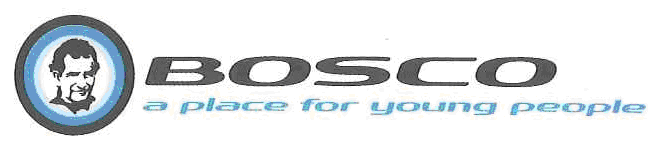 Bosco NurseryPromoting good Oral health in childrenSafeguarding and Welfare Requirement: HealthHealth: EYFS 2021 - 3.45The provider must promote the good health, including the oral health, of children attending the settingPolicy statementBosco nursery actively promotes good health and hygiene to all children.With the changes to the EYFS 2021 which includes promoting good oral health, we have included this into our practice. This has been introduced following research by Public Health England that suggests that 1 in 5 children aged 5, have experienced tooth decay. The aim of the new requirement is to reduce tooth decay in children and associated hospital admissions, since it is the most common reason for children aged 6 to 10 to be admitted to hospital to have teeth removed. AimOur aim is to provide children with the knowledge and skills they need to develop good oral hygiene by teaching them about healthy eating habits, and the importance of brushing their teeth. We also aim to arm parents with the information they need to encourage and continue this at home.Good oral health is vital to general wellbeing and early childhood dental hygiene is a key factor in the development of healthy adult teeth. Encouraging and establishing sound oral health practices early in a child’s life will assist in maintaining good oral health and preventing oral disease and other related diseases over a lifetime.ProceduresPromote the concept of brushing teeth properly through equipment (Large teeth/gums/toothbrush activity)Plan activities based around oral hygiene and healthy eating (food tasting etc)Give handouts to parents regarding oral hygiene and healthy eating.Continue to offer a healthy varied diet to our children at nursery.Carpet time talks, books based around oral hygiene etc.This policy was adopted byBosco Nursery(name of provider)On14/01/2022(date)Date to be reviewed14/01/2023(date)Signed on behalf of the providerName of signatoryLeigh TuckerLeigh TuckerRole of signatory (e.g. chair, director or owner)Nursery ManagerNursery Manager